Всемирный день здоровья в МБОУ Митрофановской СОШ — 2019В соответствии с письмом отдела по образованию администрации Кантемировского муниципального района Воронежской области № 16-11/972 от 26.04.2019 г., информацией ФБУЗ «Центр гигиены и эпидемиологии в Воронежской области» № 3620-161/14-3273-2019 от 11.04.2019 года, во исполнение письма Федеральной службы по надзору в сфере защиты прав потребителей и благополучия человека от 05.04.2019 г. № 02/4795-2019-27 «О подготовке к проведению Всемирного дня здоровья в 2019 году» была проведена большая профилактическая работа.Цель мероприятий — пропаганда здорового образа жизни, формирование убеждения о взаимосвязи правильного питания и здоровья, сохранение и укрепление физического и психического здоровья обучающихся.План мероприятий, посвященных Всемирному Дню здоровья в 2019 году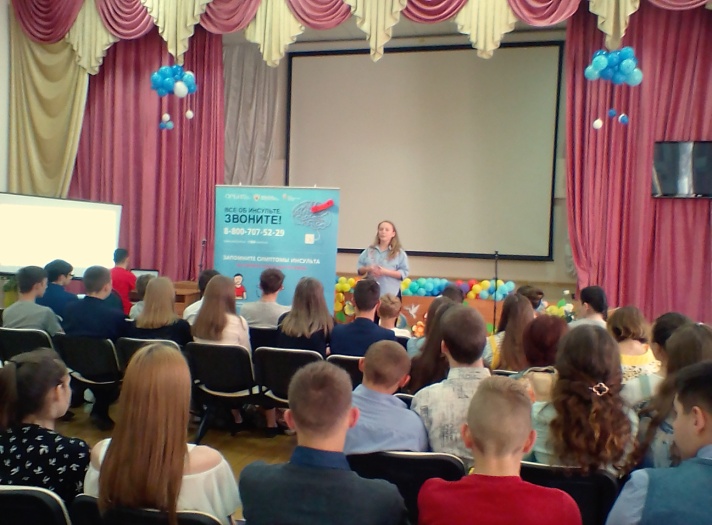 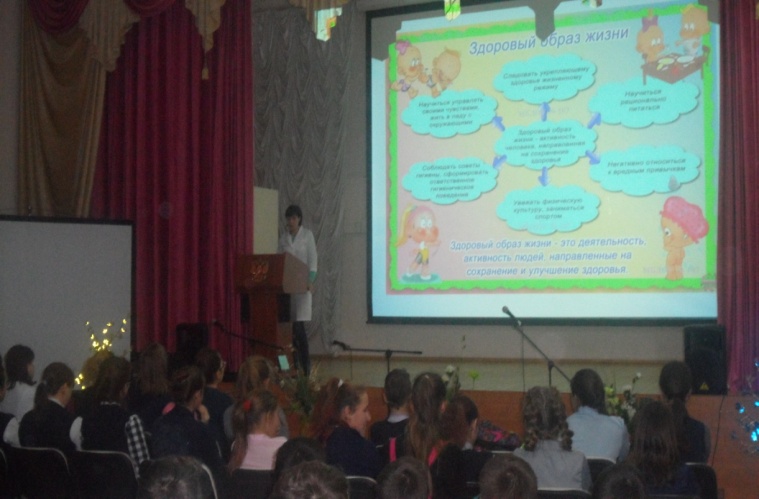 № п/пНаименование мероприятийКлассОтветственные1.Размещение плана мероприятий, посвященных Всемирному Дню здоровья на официальном сайте школы-Администратор сайта, заместитель директора по УВР2.Размещение пресс- релизов мероприятий на официальном сайте школы-Администратор сайта, заместитель директора по ВР, заместитель директора по УВР3.Распространение тематической печатной продукции: памяток для родителей (законных представителей) обучающихся4.«7 апреля - Всемирный день здоровья»,«Если хочешь быть здоров»«Разговор о правильном питании»-создание информационных листов для родителей1 - 11Заместитель директора по УВР, медицинский работник школы, инструктор по физической культуре5.«Разговор о правильном питании»-интерактивное занятие5-9Классные руководители, волонтерский отряд «Луч»6.Оформление информационного стенда «Скажем курению – нет!»  10 - 11Классные руководители, волонтерский отряд «Луч»7.Единый классный час «Мое здоровье в моих руках» 1 - 11Классные руководители, медицинский работник школы8.Турнир «Сильных, ловких, отважных»6 - 8Учителя физической культуры9.«Круглые столы» для родителей по тематике Всемирного дня здоровья 2019 г.1 - 11Классные руководители, волонтерский отряд «Луч»10.Встреча врачами областной клинической больницы8, 10Классные руководители